«Ақмола облысы білім басқармасының Целиноград  ауданы бойынша білім бөліміНұресіл  ауылының жалпы орта білім беретін  мектебі» КММ ӨЗІН-ӨЗІ БАҒАЛАУ МАТЕРИАЛДАРЫМАТЕРИАЛЫ ПО САМООЦЕНКЕ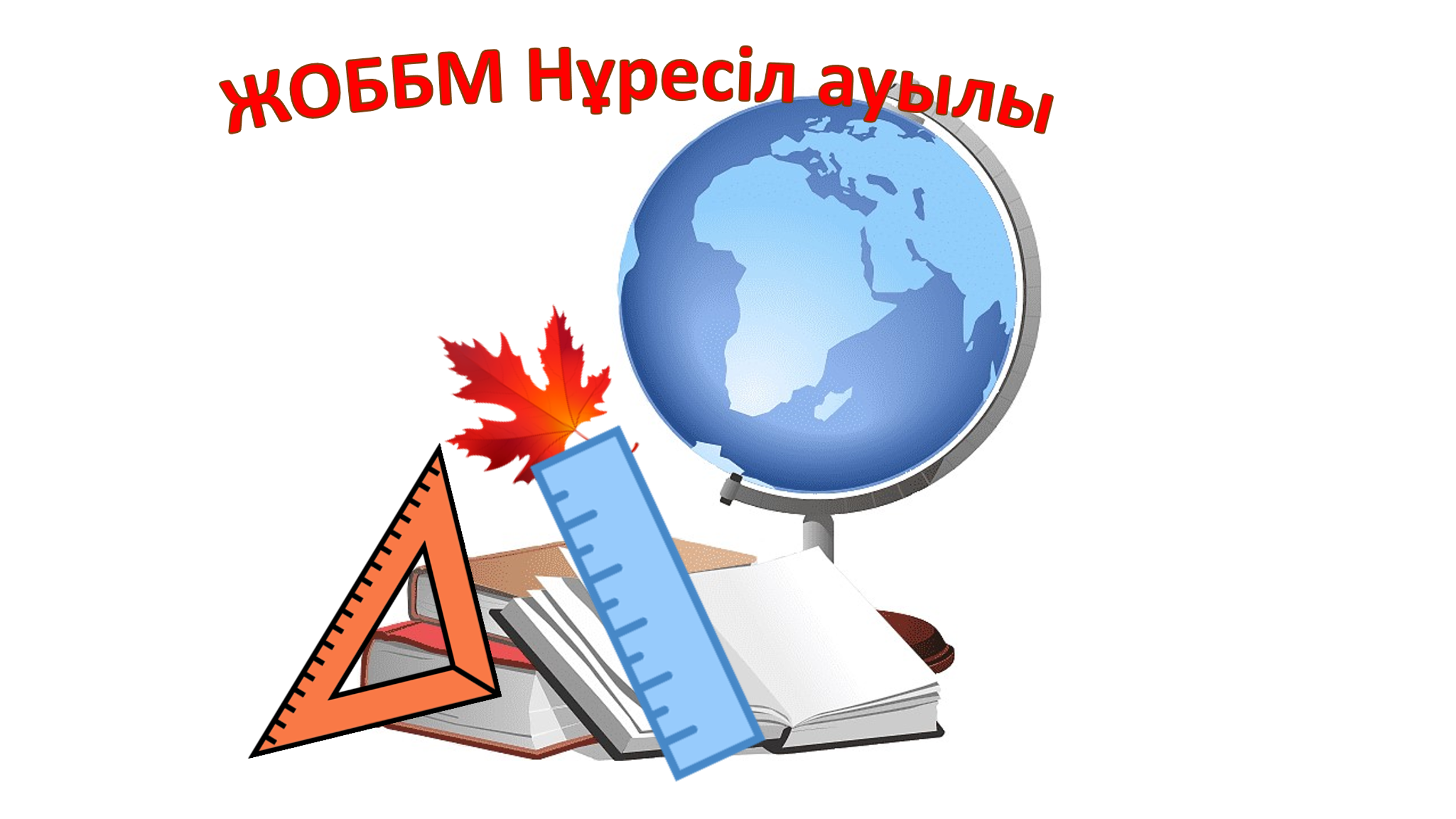 Нұресіл ауылы2023 оқу жылыМазмұны1-тарау. Білім беру ұйымы туралы жалпы мәліметтер.......................................................32-тарау. Педагогикалық кадрлық құрамға талдау...............................................................43-тарау.Тәрбиеленушілердің  контингенті .........................................................................124-тарау. Оқу-әдістемелік жұмыс.............................................................................................155-тарау. Оқу материалдық активтер.....................................................................................236-тарау. Ақпараттық ресурстар және кітапхана қоры......................................................257-тарау. Тәрбиеленушілердің білімдерін бағалау...............................................................258-тарау.Білім беру процесіне қатысушылардың және т.б сауалнамасы.......................329-тарау. Кемшіліктер мен ескертуле, оларды шешу жолдары.........................................3510-тарау. Қорытынды мен ұсыныстар..................................................................................37«Ақмола облысы білім басқармасының Целиноград  ауданы бойынша білім бөлімі Нұресіл  ауылының жалпы орта білім беретін мектебі» КММ жанындағы мектепке дейінгі тәрбие  оқытудың өзін-өзі бағалау нәтижелері бойынша қорытындыcыІ тарау. Білім беру ұйымы туралы жалпы мәліметтер«Ақмола облысы білім басқармасының Целиноград ауданы бойынша білім бөлімі Нұресіл ауылының жалпы орта білім беретін мектебі» КММкоммуналдық мемлекеттік мекемесіI.1 Білім беру ұйымының жалпы сипаттамасыҚазақстан Республикасы Кәсіпкерлік кодексіне сәйкес,Қазақстан Республикасының «Білім туралы» Заңын (бұда нәрі-Заң) басшылыққа ала отырып, «Білім беру ұйымдарын бағалауөлшемшарттарынбекітутуралы»Қ  азақстан Республикасы Білім министрінің 2022 жылғы 5 желтоқсандағы №486 бұйрығымен мектептің өзін-өзі бағалау жұмыстары 2022 жылғы 19 қаңтар күнгі кезектен тыс педагогикалық кеңесінің шешімімен  бекітілген аттестаттау комиссиясымен (бұдан әрі-комиссия) келесі құрамда өткізілді. http://sc0023.celinograd.aqmoedu.kz/content/2358-31-10-23-17-17-51-prikazБұйрықhttp://sc0023.celinograd.aqmoedu.kz/content/pedsovetБілім беру ұйымын аттестаттау туралы педагогикалық кеңесКонкыбаева Алия Оразалыевна  – «Нұресіл ауылының жалпы орта білім беретін мектебі» КММ директоры, комиссия төрағасы; Ерболды Аймарал– директордың оқу ісі жөніндегі орынбасары,комиссия мүшесі;Худайбергенова Гулюм Эштимировна –директордың тәрбие ісінің орынбасары, комиссия мүшесі;Алеш Ерболат – математика пәні мұғалімі  комиссия мүшесі;Аушахманова Шолпан Нуриденовна - қазақ тілі мен әдебиеті пәнінің мұғалімі;Кульжанова Салтанат Хамитовна- орыс тілі мен әдебиетіАлимжанова Жанна Сансызбаевна– кәсіподақ төрайымы, комиссия мүшесі;Кульжанов Талгат Муратович – шаруашылық меңгерушісі, комиссия мүшесі Лесхаан Гулбаршын- кітапханашы;Комиссиямен Бағалау өлшем шарттарына сәйкес білім беру ұйымдарына бағалау жүргізу кезінде негізгі бағыттар мен зерделеу объектілері бойынша өзін-өзі бағалау материалдарына талдау, оның ішінде ұсынылатын білім беру қызметтерінің мемлекеттік жалпыға міндетті білім беру стандартының талаптарына сәйкестігіне талдау жүргізілді.«Ақмола облысы білім басқармасының Целиноград ауданы бойынша білім бөлімі Нұресіл ауылының жалпы орта білім беретін мектебі» коммуналдық мемлекеттік  мекемесінің өзін-өзі бағалау материалдарын зерделеп, оларды білім беру саласындағы ақпараттандыру объектілерінде орналастырылған мәліметтермен және ұйымдар мен уәкілетті мемлекеттік органдардың мәліметтерімен салыстыра отырып, комиссия қызметтің сандық және сапалық көрсеткіштеріне бағалау және егжей-тегжейлі талдау жүргізді. Талдау барысында 2021-2022, 2022-2023, 2023-2024 жылдар барысындағы мектеп қызметі сарапталды. Білім беру ұйымы туралы жалпы мәлімет және құрылтай құжаттары:Білім беру мекемесінің толық атауы:«Ақмола облысы білім басқармасының Целиноград ауданы бойынша білім бөлімі Нұресіл ауылының жалпы орта білім беретін мектебі» коммуналдық мемлекеттік мекемесі.Заңды мекен-жайы: 021801, Қазақстан Республикасы  Ақмола облысы  Целиноград ауданы, Нұресіл ауылы, Степанова көшесі, 10Заңды тұлға:«Ақмола облысы білім басқармасының Целиноград ауданы бойынша білім бөліміи Нұресіл ауылының жалпы орта білім беретін мектебі» коммуналдық мемлекеттік мекемесі.Байланыс телефоны: 8(71651)96-438     Электрондық мекен-жайы: mektep_48@mail.ruЗаңды тұлға өкілінің байланыс деректері (басшының Т.А.Ә., лауазымға тағайындау туралы бұйрықтың көшірмесі)http://sc0023.celinograd.aqmoedu.kz/content/prikaz-o-naznacheniiМектеп директоры Конкыбаева Алия Оразалыевна 2018 жылы 12 сәуірден бастап Целиноград  аудандық білім бөлімінің №30 бұйрығымен Нұресіл ауылының жалпы білім беретін мектебі» КММ басшысы қызметіне тағайындалды.Құқық белгілейтін және құрылтай құжаттары«Нұресіл ауылының жалпы орта білім беретін мектебі» КММ-нің басқару органы - «Ақмола облысының білім басқармасы»; Құрылтайшысы «Ақмола облысының әкімдігі».Заңды тұлғаны мемлекеттік қайта тіркеу туралы куәлігі 2021 жылдың 16 қаңтарында берілген. Алғашқы мемлекеттік тіркелген күні 2003 жыл 05 мамыр. Мектептің техникалық паспорты 2006 жылы 26 қыркүйекте жасалған. Қабат саны-2, құрылыс алаңы-1788,8, ғимараттың көлемі-7705, жалпы алаң-2512,6, салынған жылы-1970 жыл.«Нұресіл ауылының жалпы орта білім беретін мектебі» коммуналдық мемлекеттік мекемесінің Жарғысы Қазақстан Республикасы Әділет Министрлігінде 16.01.2021 жылы тіркеліп, Ақмола облысының әкімдігінің 2021 жылғы 05 қаңтар №А-1/1қаулысымен бекітілген;http://sc0023.celinograd.aqmoedu.kz/content/ustav-shkola Бизнес идентификациялық нөмірі - 03054004144Рұқсат беру құжаттары (білім беру қызметіне лицензия және оған қосымша және (немесе)мектепке дейінгі тәрбие мен оқыту саласындағы қызметтің басталғаны туралы хабарлама талоны):http://sc0023.celinograd.aqmoedu.kz/content/spravka-o-gosudarstvennoy-pereregistracii-yuridicheskogo-licaЖалпы негізгі білім беру қызметімен айналысуға құқық беретін мемлекеттік лицензия: 05 ақпан 2021 жылғы  KZ19LAA00022072 мерзімі– шектелмегенhttp://sc0023.celinograd.aqmoedu.kz/content/licenziya-dlya-zanyatiya-obrazovatelynoy-deyatelynostyyu2-тарау.  Кадрлық құрамға талдауОқыту нәтижелеріне бағдарлана отырып, білім беру мазмұнына өлшемшарттарМектепке дейінгі  білім  беретін ұйымдардың білім беру қызметіне қойылатын біліктілік талаптарын сақтау.Тәрбиешілер туралы мәліметтер. http://sc0023.celinograd.aqmoedu.kz/content/kachsostov-predshkolaТәрбиешілердің білімі туралы құжат, қайта даярлау туралы сертификаттар;        http://sc0023.celinograd.aqmoedu.kz/content/diplom-predshkola2-қосымшаБағаланатын кезеңдегі тәрбиешілердің штаттық кестесі және тарификацияhttp://sc0023.celinograd.aqmoedu.kz/content/tarifikaciya Білім беруді жаңғырту жағдайында оқытудың барлық үлгілері білім беру сапасын арттыру функциясын жүзеге асыруға мүмкіндік беретін мемлекеттік білім беру стандарты негізінде іске асырылады.Тәрбиешілердің  кәсіби құзыреттілігін арттыруға «Өрлеу», АҚ «Біліктілікті арттыру Ұлттық орталығы» базасында біліктілікті арттыру курстары ықпал етеді. Бағаланатын кезеңге талдау жасауға арналған құжаттар: тәрбиеленушілерді тәрбиелеу және оқыту бойынша кәсіби қызметті жүзеге асыратын тәрбиешілердің дипломдарының көшірмелері, штаттық кестесі көшірмелері берілген. Мектеп әкімшілігі кадрлардың біліктілігін жоспарлы түрде арттыруды қамтамасыз етеді. Біліктілікті арттыру курстарынан өтудің перспективтік жоспары жүргізілуде. Штаттық кестеге сәйкес мектепте директор  саны – 1 бірлік, мектепалды даярлық сыныбының тәрбиешісі -3 бірлік. Мектеп директоры  туралы мәліметтер:Мектеп директорыКонкыбаева Алия Оразалыевна. Білімі  - жоғары. Жұмыс өтілі-30жыл. 1994 жылдан бастап  2008 жылдар аралығында бастауыш сынып мұғалімі ретінде жұмыс істеді. 2009 жыл мен 2018 жылдар аралығында Нұресіл ауылының Болашақ балабақшасының меңгерушісі қызметін атқарды. Мектеп директоры ретінде 2018 жылдан бастап жұмыс істейді.      1.2019 жыл-Назарбаев Зияткерлік мектебі/Білім беру басшыларының  біліктілігін арттыру курсы/Куәлік2.«Талант стар» Халықаралық байқаулар жобасы негізін қалаушы Хасен Ж.Н./Алғыс хат3.2020 жыл-Педагогикалық шебер орталығы/Сертификат4.2021 жылы «Қазақстан салалық білім және ғылым қызметкерлері кәсіптік одағының Нұр-Сұлтан қаласы мен Ақмола облыстық ұйымы»  Құрмет грамотасымен марапатталды 5.2020 жылы ауыл еңбегі үшін медалімен;6.2021 жыл-Аудан әкімі Б.Оспанбеков/Алғыс хат7.2021 жыл-«Қазақстандық салалық білім және ғылым қызметкерлері кәсіптік одағының Нұр-Сұлтан қаласы мен Ақмола облыстық ұйымы» қоғамдық бірлестігінің Целиноград филиалы  Қ.Сатбалдин/ Құрмет грамотасы 8.2022 жыл –«Мемлекеттік қызмет көрсету дағдыларын жетілдіру. Ерекше қажеттіліктері бар адамдармен өзара әрекеттесу» тақырыбы бойынша 24 академиялық сағат көлемінде біліктілікті арттыру семинарына қатысқаны үшін сертификатпен марапатталды №С20220006781.6.2023 жыл-Мемлекеттік рәміздерді насихаттау жөніндегі ұлттық орталығы/ Куәлік Соңғы 3 жылдағы тәрбиешілер құрамы төмендегідей:Тәрбиешілердің  білім деңгейіБіліктілік санаты бойынша: 3 штаттық тәрбиеші қызметкерлердің 3 жылдан 5 жылға дейін – 0 (%); 6-дан 11-ға дейін - 2 (66%);  20 жылдан астам – 1 (34%).Жас бойынша сапалық құрамы:Тәрбиешілердің орта жасы - 30Зейнеткерлер саны - 0Жас мамандар – 0Жасы бойынша тәрбиешілердің ұжым келесі құрамды көрсетеді. Орташа жасы – 30  жас. Соңғы үш жылда тәрбиешілердің біліктілігін арттыру бойынша көрсеткіштер келесідей:Тәрбиешілерді жұмысқа қабылдау басшы мен тәрбиеші қызметкер арасында жасалған еңбек шарты негізінде жүзеге асырылады.Жаңа оқу жылына арналған оқу жүктемесін алдын ала жасақтау және бөлу әрбір ағымдағы оқу жылының мамыр айында жүргізіледі, бұл тәрбиешіге өздерінің перспективтік жоспарларын құруға және жаңа оқу жылындағы қызметтің басым бағыттарын анықтауға мүмкіндік береді.Әрбір  тәрбиешінің оқу жүктемесі әдістемелік бірлестіктің пікірін ескере отырып, нақты кәсіби деңгейіне сүйене отырып және мектеп кәсіподақ комитетімен келісе отырып белгіленеді.Тәрбиешілер мен мектеп басшылығының жұмысындағы басты критерий – педагогикалық әдепті сақтау, «Білім туралы» Заңның, Қазақстан Республикасының Еңбек кодексінің орындалуы. Мектеп әкімшілігі мұғалімдердің жұмыс уақытын ұтымды пайдалануына, шығармашылықпен жұмыс істеуіне, өз бетінше білім алуына қолайлы жағдай туғызуға тиісті көңіл бөлуде. Педагог кадрларды қабылдау басшы мен педагог қызметкер арасында жасалған еңбек шарты негізінде жүзеге асырылады. Еңбек шартының талаптары ҚР Еңбек кодексіне қайшы келмейді.Мұғалімдердің сапалық құрамы олардың кәсіби жетістіктерінен көрінеді, көптеген мұғалімдердің еңбегі кәсіби марапаттармен ерекшеленеді. Педагогикалық ұжымның қазіргі құрамынан көптеген ұстаздар марапаттар алып жатыр.Тәрбиешілердің  қозғалысыКадрларды іріктеу педагогикалық ұжым мүшелерінің біліктілік деңгейі ескеріле отырып, мектептің жұмыс оқу жоспарын іске асырудың объективті қажеттіліктерін негізге ала отырып, жоспарлы және мақсатты түрде жүзеге асырылады.Зияткерлік байқаулар мен конкурстарға қатысу нәтижелері:2021-2022, 2022-2023, 2023-2024 оқу жылдарыЗияткерлік байқаулар мен конкурстарға қатысу нәтижелері:2020-2021, 2021-2022, 2022-2023 оқу жылдарыМектепке дейінгі тәрбиеленушілердің жеңімпаздар үлесі -7,5%2021-2022 оқужылыМектепке дейінгі тәрбиеленушілердің жеңімпаздар үлесі -%2022-2023оқу жылыМектепке дейінгі тәрбиеленушілердің жеңімпаздар үлесі -%2023-2024оқу жылыМектепке дейінгі тәрбиеленушілердің жеңімпаздар үлесі %Қорытынды: Шағын орталық пен МАД сыныбының тәрбиеленушілері арасынан аудандық және Республикалық байқаулардың нәтижелері.Мектепалды даярлық мұғалімдерінің шығармашылық жетістіктері3-тарау. Тәрбиеленушілердің  контингентіhttp://sc0023.celinograd.aqmoedu.kz/content/spisok-uchaschihsya         Мектепке дейінгі білім беру  қызметiнiң үлгілік қағидаларына және мектеп жарғысына негізделген топтар мен сыныптар жасақталған.Мектепалды даярлық  топтардың жасақталуы: 2023-2024 оқу жылында 3 топ жасақталған. Мектепалды даярлық сыныптар  саныТәрбиеленушілер контингентінің қозғалысы туралы мәліметтерБағаланатын кезең бойынша мектепке дейінгі білім алатын тәрбиеленушілерден ерекше білім беруді қажет ететін тәрбиеленуші болған жоқ. Үлгілік оқу жоспарында белгіленген тәрбиеленушілердің оқу жүктемесінің ең жоғары көлеміне қойылатын талаптар:Апталық жүктеменің көлемі: 2021-2022 оқу жылы Мектепалды даярлық сыныбы оқыту қазақ тілінде (5 жас)-17 сағат, вариативтік 3сағ барлығы 20сағ  ұйымдастырылған оқу қызметінің ұзақтығы 25-30 минут1 қыркүйек пен 25 мамыр аралығында – оқу жылы (Үлгілік бағдарламаның мазмұнын меңгеру кезеңі)2022-2023 оқу жылы Мектепалды даярлық сыныбы оқыту қазақ тілінде (5 жас)-17 сағат, вариативтік 3сағ барлығы 20сағ  ұйымдастырылған оқу қызметінің ұзақтығы 25-30 минут1 қыркүйек пен 25 мамыр аралығында – оқу жылы (Үлгілік бағдарламаның мазмұнын меңгеру кезеңі)2023-2024 оқу жылыМектепалды даярлық сыныбы оқыту қазақ тілінде (5 жас)-20 сағат, ұйымдастырылған оқу қызметінің ұзақтығы – 25-30 минут;Мектепке дейінгі ұйымдар қызметінің үлгілік қағидаларына сәйкес мектепке дейінгі ұйымдар өз қызметін келесі кезеңдер бойынша ұйымдастырады: 1 қыркүйек пен 25 мамыр аралығында – оқу жылы (Үлгілік бағдарламаның мазмұнын меңгеру кезеңі);  Оқу мерзіміне қойылатын талаптарМектепке дейінгі білім беру мектеп жарғысы негізінде 1 сыныпқа қабылданғанға дейінгі талаптар сақталған. Мектепалды даярлық сыныптарының оқу мерзіміне қойылатын талаптар2021-2022оқу жылы: «Білім туралы» 2007  жылғы 27  шілдедегі Қазақстан Республикасы Заңының 5-бабының 14) тармақшасына және Қазақстан Республикасы Білім және ғылым министрінің 2018 жылғы 31 қазандағы №604  бұйрығымен (Қазақстан Республикасы нормативтік құқықтық актілерін мемлекеттік тіркеу тізімінде №17669  болып тіркелген) бекітілген Білім берудің барлық деңгейінің мемлекеттік жалпыға міндетті білім беру стандартына сәйкес, Қазақстан Республикасы Білім және ғылым министрлігінің 2021жылғы 27шілдедегі  №368бұйрығының, Ақмола облысы білім басқармасының 2020  жылғы 18  тамыздағы №157 бұйрығының негізінде меншік нысанына және ведомстволық бағыныстылығына қарамастан орта білім беру ұйымдарында 2021-2022  оқу жылының басталуы, ұзақтығы және каникул кезеңдерінің мынадай мерзімдері айқындалды:а) 2021-2022  оқу жылының басталуы – 2021 жылғы 1 қыркүйек;ә) оқу жылының ұзақтығы МАД және 1-сыныптарда – 33  оқу аптасы, 2-11 (12)- сыныптарда -  34  оқу аптасы. 2-11 (12) сыныптарда сабақтың ұзақтығы – 40 минут. 1-сыныптарда оқу сабақтарының "сатылы" режимі: қыркүйекте 35 минуттан 3 сабақ, қазан айынан бастап 40 минутқа дейін санитарлық ережелерге сәйкес дене шынықтыру минуттары мен көзге арналған гимнастика сабақтарында өткізіледі (www.nao.kz)2021-2022  оқу жылы ішіндегі каникул кезеңдері:1-11 (12)- сыныптарда: күзгі каникул – 7  күн (2021  жылғы 1-7 қараша аралығында), қысқы –11күн (2021 жылғы 30  желтоқсан мен 2022 жылғы 9 қаңтар аралығында), көктемгі –12күн (2022жылғы 19-30 наурыз аралығында) МАД және 1-сыныптарда қосымша каникул – 7  күн (2022  жылғы 7-13 ақпан аралығында) оқу жылы:          «Білім туралы» Қазақстан Республикасы Заңының 5-бабының 14) тармақшасына және Қазақстан Республикасы Оқу-ағарту министрінің  2022 жылғы 3 тамыздағы №348 бұйрығымен (Қазақстан Республикасы Нормативтік құқықтық актілерін мемлекеттік тіркеу тізілімінде №29030 болып тіркелген) бекітілген Мектепке дейінгі тәрбие мен оқытудың, бастауыш, негізгі орта, жалпы орта, техникалық және кәсіптік, орта білімнен кейінгі білім берудің мемлекеттік жалпыға міндетті стандарттарына сәйкес, Қазақстан Республикасы Оқу-ағарту министрлігінің 2022 жылы 12 тамыздағы №363 бұйрығы, Ақмола облысының білім басқармасы мемлекеттік мекемесінің 2022 жылғы 18 тамыздағы №250 бұйрығы, Ақмола облысы білім басқармасының Целиноград ауданы бойынша білім бөлімі мемлекеттік мекемесінің 2022 жылғы 26 тамыздағы №186 бұйрығы және Ақмола облысы білім басқармасының Целиноград ауданы бойынша білім бөлімі Нұресіл ауылының жалпы орта білім беретін мектебі» КММ 2022 жылдың 31 тамыздағы №75 бұйрығы негізінде,меншік нысанына және ведомстволық бағыныстылығына қарамастан орта білім беру ұйымдарында  2022-2023 оқу жылының басталуы,ұзақтығы және каникул кезеңдерінің мынадай мерзімдері айқындалсын: 1)2022-2023 оқу жылының басталуы- 2022 жылғы 1 қыркүйек; 2)оқу жылының ұзақтығы 1 және МАД-сыныптарда- 35 оқу аптасы, 2-11(12)- сыныптарда -36 оқу аптасы; 3)оқу жылы ішіндегі каникул кезеңдері:1-11 (12) -сыныптарда: күзгі каникул 7 күн (2022 жылғы 31 қазан -6 қараша аралығында), қысқы каинкул-9 күн (2022 жылғы 31 желтоқсан мен 2023 жылғы 8 қаңтар аралығында), көктемгі каникул- 9 күн (2023 жылғы 18-26 наурыз аралығында);1-сыныптарда қосымша каникул- 7 күн (2023 жылғы 6-12 ақпан аралығында).2023-2024  оқу жылы        «Білім туралы» Қазақстан Республикасы Заңының 5-бабының 38-тармақшасына және Қазақстан Республикасы Оқу-ағарту министрінің 2022 жылғы 3 тамыздағы №348 бұйрығымен бекітіліген «Мектепке дейінгі тәрбие мен оқытудың, бастауыш, негізгі орта, жалпы орта, техникалық және кәсіптік, орта білімнен кейінгі білім берудің мемлекеттік жалпыға міндетті стандарттарына (Нормативтік құқықтық актілерді мемелекеттік тіркеу тізімінде №29031 болып тіркелген) және Ақмола облысы білім басқармасының Целиноград ауданы бойынша білім бөлімі» мемлекеттік мекемесінің 2023 жылғы 10 қыркүйек күнгі №40 бұйрығы негізінде, меншік нысанына және ведомстволық бағыныстылығына қарамастан орта білім беру ұйымдарында 2023-2024 оқу жылының басталуы мен аяқталуының мынадай мерзімдері айқындалсын:2023 жылғы 1 қыркүйек -2024 жылғы 25 мамырды қоса алғанда:1-11 (12) сыныптарда оқу жылы ішінде тоқсандардың және демалыстардың ұзақтығы:1-тоқсан – 8 оқу аптасы, күзгі демалыс -күнтізбелік 7  күн (2023 жылғы 30 қазаннан бастап 5 қарашаны қоса алғанда);2-тоқсан-8 оқу аптасы, қысқы демалыс -күнтізбелік 10 күн (2023 жылғы 29 желтоқсаннан бастап 2024 жылғы 7 қаңтарды қоса алғанда);3-тоқсан-10 оқу аптасы, көктемгі демалыс- күнтізбелік 11 күн (2024 жылғы 21-31 наурыз аралығында);1 және  даярлық сыныптарда қосымша демалыс- күнтізбелік 7 күн (2024 жылғы 5-11 ақпан аралығында);4-тоқсан- 8 оқу аптасы.4-тарау. Оқу-әдістемелік жұмыс.Оқыту нәтижесіне бағдарлана отырып, білім беру мазмұнына өлшемшарттар:Оқу жұмыс жоспарыhttp://sc0023.celinograd.aqmoedu.kz/content/uchebnyy-planhttp://sc0023.celinograd.aqmoedu.kz/content/predshkola-raspisanie-urokovТексерілді:2021-2022 оқу жылының оқу жұмыс жоспары Целиноград аудандық білім бөлімімен келісілген және мектеп директорымен бекітілген.2022-2023 оқу жылының күн тәртібі санитарлық талаптарға сай құрылған және мектеп директорымен бекітілген.2021-2022 оқу жылдарында Мектепке дейінгі тәрбие мен оқытудың үлгілік оқу жоспары»  ҚР БҒМ 2020 жылғы 12 мамырдағы  №195 бұйрығы басшылыққа алынды.2022-2023 оқу жылдарында Мектепке дейінгі тәрбие мен оқытудың үлгілік оқу жоспары ҚР БҒМ 2012 жылғы 20 желтоқсандағы №557 бұйрығымен 3-қосымшасы басшылыққа алынды.2023-2024 оқу жылының жұмыс оқу жоспары мектеп директорымен бекітілген. Қазақстан Республикасы Оқу-ағарту министрінің 2022 жылғы 9 қыркүйектегі №394 бұйрығы қосымша - 3. Қазақстан Республикасының Ғылым және білім министрінің 2012 жылғы № 577 бұйрығы қосымша – 3 басшылыққа алынған.Оқу жұмыс жоспары мен оқу сабақтарының кестесі, күн тәртібі үлгілік оқу жоспарларына сәйкес келеді. Мектепке дейінгі тәрбие мен оқытудың білім берудің жұмыс оқу жоспары мектеп және оқушы компоненттерінен тұратын вариативті компонентті қамтиды.Тәрбие және оқыту нәтижелеріне бағдарлана отырып мектепке дейінгі тәрбие мен оқытудың мазмұнына өлшемшарттар:Оқу жұмыс жоспары мен ұйымдастырылған қызметтің ҚР Оқу-ағарту министрінің 2022 жылғы 3 тамыздағы № 348 бұйрығымен бекітілген (нормативтік құқықтық актілерді мемлекеттік тіркеу тізілімінде №29031 болып тіркелген) Мектепке дейінгі тәрбие мен оқытудың мемлекеттік жалпыға міндетті стандартының және Қазақстан Республикасы Білім және ғылым министрінің 2012 жылғы 20 желтоқсандағы № 557 Бұйрығымен (нормативтік құқықтық актілерді мемлекеттік тіркеу тізімінде № 8275 болып тіркелген) мектепке дейінгі тәрбие мен оқытудың үлгілік оқу жоспарының талаптарына сәйкестігі:Перспективалық жоспар: http://sc0023.celinograd.aqmoedu.kz/content/predshkola-perspektivnyy-planЦиклограмма: http://sc0023.celinograd.aqmoedu.kz/content/predshkola-ciklogrammaКүнтізбелік жоспар:http://sc0023.celinograd.aqmoedu.kz/content/predshkola-kalendarno-tematicheskoe-planirovanie«Нұресіл ауылының жалпы орта білім беретін мектебі» КММ жанындағы мектепке дейінгі тәрбие мен оқытудың кезеңді талдауға арналған құжаттар: білім беру ұйымының басшысы әзірлеген және бекіткен оқу жұмыс жоспарларының көшірмелері, ұйымдастырылған оқу қызметінің күн тәртібі, перспективалық жоспар, циклограмма тексерілді.Талдау нәтижелері: Мектеп құрамында 2021-2022, 2022-2023, 2023-2024 оқу жылдары Жарғыға сәйкес шағын орталық және мектепалды даярлық сыныбы жұмыс істейді. 2021-2022 оқу жылында шағын орталықта және мектепалды даярлық сыныбында  2021-2022 оқу жылының  оқу  жоспары  Қазақстан Республикасы Үкіметінің 31.10.2018 ж.  №604  бұйрығымен (05.05.2020 ж. №182 бұйрығымен енгізілген  өзгерістер мен толықтырулар) бекітілген «Білім берудің барлық деңгейінің  мемлекеттік жалпыға  міндетті білім беру стандарттарын  бекіту туралы» мектепке дейінгі тәрбие мен оқытудың  мемлекеттік жалпыға міндетті стандарты, Қазақстан Республикасы Білім және ғылым министрінің 20.12.2012 ж. №557 бұйрығы (12.05.2020 ж.№195 бұйрығымен енгізілген өзгерістер мен толықтырулар) «Мектепке дейінгі тәрбие мен оқытудың үлгілік оқу бағдарламаларын бекіту туралы» Қазақстан Республикасы Білім және ғылым министрінің міндетін атқарушының 2016 жылғы 12 тамыздағы №499 бұйрығына өзгерістер енгізу туралы Қазақстан Республикасы Білім және ғылым министрінің 2020 жылғы 24 қыркүйектегі №412 бұйрығы.  «Қазақстан Республикасының мектепке дейінгі ұйымдарында 2021-2022 оқу жылында  оқу процесін  ұйымдастырудың ерекшеліктері туралы» әдістемелік  нұсқау хатын негізге ала отырып құрылды.Оқыту қазақ тіліндегі МАД жұмыс оқу жоспары.5 ұйымдастырылған оқу қызметі  бөлімінен тұрады. Олар: «Денсаулық»-3сағат; «Қатынас» аптасына 5 сағат; «Таным»-2,5сағат; «Шығармашылық»-5сағат; «Әлеумет»-1,5сағат. Вариативтік компонент: «Қызықты математика»-1 сағат, «Логика»- 1сағат, «Ертегілер елінде»-1сағат.  Барлығы: 20 сағат. Ұйымдастыру оқу қызметінің ұзақтығы-25-30 минуттан. Апталық жүктемесінің көлемі – 17сағат.барлығы 20сағВариативтік компонент бойынша:«Логика» курстың мақсаты: балаларды ерте жастан логикалық қабілетін дамыту, қызығушылығын қалыптастыру, интеллектуалды дамуына жағдай жасау. «Қызықты математика» курстың мақсаты: Баланың даму деңгейін дамыту,логикалық ойларын, шығармашылық қабілеттерін дамытады. Көру,есту қабілетін жетілдіру.Ойша көз алдына елестетуді,қиялдарын жетілдіру.«Ертегілер елінде» курсының мақсаты: балаларды белсенді түрде белсенді рөлдік ойындар арқылы әлеуметтік мінез-құлық дағдыларын қалыптастырады.2022-2023 оқу жылында мектепалды даярлық сыныбында  тәрбие мен білім беру процесі Білім берудің  барлық деңгейінің  мемлекеттік жалпыға міндетті білім беру стандарттарын бекіту туралы  Қазақстан Республикасы Білім және ғылым министрінің 2022 жылғы  3 тамыздағы №348 бұйрығымен бекітілген (бұдан әрі  - Стандарт) Мектепке дейінгі тәрбие мен оқытудың  мемлекеттік жалпыға міндетті стандарты,Қазақстан Республикасында мектепке дейінгі тәрбие мен оқытудың үлгілік оқу жоспарларын бекіту туралы Қазақстан Республикасы Білім және ғылым министрінің 2012 жылғы 20 желтоқсандағы № 557 бұйрығы(3-қосымшасы) (Нормативтік құқықтік актілерді мемлекеттік тіркеу тізімінде  № 8275 болып тіркелген бекітілген) Мектепке дейінгі тәрбие мен оқытудың үлгілік оқу жоспарларына (бұдан әрі -Үлгілік оқу жоспарлары) сәйкес жұмыстық оқу жоспары жасалған.«Қазақстан Республикасының мектепке дейінгі ұйымдарында 2022-2023 оқу жылында  оқу процесін  ұйымдастырудың ерекшеліктері туралы» әдістемелік  нұсқау хатын негізге ала отырып құрылды.  2022-2023 жылғы қазақ тілінде оқытылатын шағын орталықтың  балаларының оқу жоспары.МАД оқыту қазақ тілінде ұйымдастырылған іс-әрекет (5 жастағы балалар )	Денешынықтыру – 3сағат; Сөйлеуді дамыту – 2сағат; Көркем әдебиет – 2сағат; Қарым-қатынас іс-әрекет - күн сайын; 	Сауаташу негіздері-3 сағат; Қарым-қатынас іс-әрекеті, танымдық іс-әрекет - күн сайын; Математика негіздері –3сағат; Танымдық іс-әрекет, зерттеу іс-әрекеті- күн сайын; Қоршаған ортамен таныстыру–2сағат; Қарым-қатынас іс-әрекеті,танымдық іс-әрекет,зерттеу іс-әрекеті,еңбек іс-әрекеті-күн сайын; 	Сурет салу – 1 сағат; Мүсіндеу		Жапсыру		Құрастыру		Шығармашылық іс-әрекет,бейнелеу іс-әрекеті-күн сайын	Музыка – 2 сағат. Барлығы: 20сағатМАД оқыту орыс тілінде ұйымдастырылған іс-әрекет (5 жастағы балалар )	Денешынықтыру – 3сағат; Сөйлеуді дамыту – 2сағат; Көркем әдебиет – 2сағат; Қарым-қатынас іс-әрекет - күн сайын; 	Сауаташу негіздері-3 сағат; Қарым-қатынас іс-әрекеті, танымдық іс-әрекет - күн сайын; Математика негіздері –3сағат; Танымдық іс-әрекет, зерттеу іс-әрекеті- күн сайын; Қоршаған ортамен таныстыру–2сағат; Қарым-қатынас іс-әрекеті,танымдық іс-әрекет,зерттеу іс-әрекеті,еңбек іс-әрекеті-күн сайын; 	Сурет салу – 1 сағат; Мүсіндеу		Жапсыру		Құрастыру		Шығармашылық іс-әрекет,бейнелеу іс-әрекеті-күн сайын	Музыка – 2 сағат. Барлығы: 20сағат     2023-2024 оқу жылында мектепалды сыныптары тәрбиелеу-білім беру қызметі:1) «Білім берудің барлық деңгейінің мемлекеттік жалпыға міндетті білім беру стандарттарын бекіту туралы» Қазақстан Республикасы Білім және ғылым министрінің 2022 жылғы 3 тамыздағы № 348 бұйрығымен бекітілген (бұдан әрі – Стандарт) Мектепке дейінгі тәрбие мен оқытудың мемлекеттік жалпыға міндетті стандартына; 2) «Тиісті үлгідегі және түрдегі білім беру ұйымдары қызметінің үлгілік қағидаларын бекіту туралы» Қазақстан Республикасы Білім және ғылым министрінің 2018 жылғы 30 қазандағы № 595 бұйрығымен бекітілген (Нормативтік құқықтық актілерді мемлекеттік тіркеу тізілімінде № 17657 болып тіркелген) (бұдан әрі – Үлгілік қағидалар) Мектепке дейiнгi ұйымдар қызметiнiң үлгілік қағидаларына; 3)  Қазақстан Республикасы Оқу-ағарту министрінің 2022 жылғы 9 қыркүйектегі №394 бұйрығына 1-қосымша, Қазақстан Республикасы Білім және ғылым министрінің 2012 жылғы 20 желтоқсандағы №557 бұйрығына 1-қосымша Бөбек жасындағы балаларға арналған мектепке дейінгі тәрбие мен оқытудың  үлгілік оқу жоспары.Білім беру қызметін Қазақстан Республикасы Білім және ғылым министрінің міндетін атқарушының 2016 жылғы 12 тамыздағы № 499 бұйрығымен бекітілген                 (нормативтік құқықтық актілерді мемлекеттік тіркеу тізімінде №14235 болып тіркелген) Мектепке дейінгі тәрбие мен оқытудың үлгілік оқу бағдарламасына (бұдан әрі МДТО үлгілік оқу бағдарламасы) және білім беру бағдарламасына (вариативті) сәйкес жүзеге асыру;2021-2022 оқу жылында ҚР БҒМ 2016 жылғы 12 тамыздағы № 499 бұйрығымен бекітілген Мектепке дейінгі тәрбие мен оқытудың үлгілік оқу бағдарламаларына өзгерістер енгізу туралы ҚР БҒМ 2020 жылғы 6 наурыздағы № 88 бұйрығымен бекітілген «Мектепке дейінгі тәрбие мен оқытудың үлгілік оқу бағдарламасы;2022-2023 оқу жылында "Мектепке дейінгі тәрбие мен оқытудың үлгілік оқу бағдарламаларын бекіту туралы" Қазақстан Республикасы Білім және ғылым министрінің міндетін атқарушының 2016 жылғы 12 тамыздағы № 499 бұйрығына өзгерістер енгізу туралы Қазақстан Республикасы оқу ағарту  министрінің 2022 жылғы 14 қазанындағы № 422 бұйрығына қосымша бекітілген оқу  бағдарламаларына негізге алына отырып, перспективалық жоспарлары құрылып, білім беру қызметін жүзеге асырылды.2023-2024 оқу жылында "Мектепке дейінгі тәрбие мен оқытудың үлгілік оқу бағдарламаларын бекіту туралы" Білім және ғылым министрінің 2022 жылғы 3 тамыздағы № 348 бұйрығымен бекітілген (бұдан әрі – Стандарт) Мектепке дейінгі тәрбие мен оқытудың мемлекеттік жалпыға міндетті стандартына; Оқытудың күтілетін нәтижелері түрінде ұсынылған мақсаттар мен міндеттерге қол жеткізу;қимыл, коммуникативтік, танымдық, шығармашылық, әлеуметтік білім, білік, дағдыларын, өз бетінше үйрену дағдыларын, сонымен бірге аталған білім, білік, дағдыларды ерте жастағы балаларда қалыптастыру; - тәрбиелеу мен оқытуға психологиялық-педагогикалық жағдай жасау;- мектеп жасына дейінгі тәрбиеленушілерді бастауыш білім беру ұйымдарында оқыту үшін тең бастапқы мүмкіндіктерді құру;- мектепке дейінгі тәрбие мен оқыту және бастауыш білім беру арасында -оқыту, дамыту, тәрбиелеу міндеттерін ескеріп, сабақтастық пен үздіксіздік ұстанымдарын қамтамасыз ету;- тәрбиеленушілердің жеке және жас ерекшеліктерін ескеріп, оқу қызметіне дайындау;- креативтілікті, коммуникативтілікті, сыни ойлауды және командада жұмыс істей білуді дамытуға бағытталған әлеуметтік-тұлғалық қасиеттерді қалыптастыру;Негізгі мақсат: мектеп жасына дейінгі балалардың жас ерекшеліктері мен жеке мүмкіндіктеріне сәйкес білім, білік, дағдыларын, рухани-адамгершілік құндылықтарын қалыптастыру, «Мәңгілік Ел» жалпыұлттық идеясына негізделген жалпыадамзаттық құндылықтарға, ұлтжандылыққа және толеранттылыққа тәрбиелеу, сондай-ақ баланың мектепте оқуға әлеуметтік-психологиялық, тұлғалық, ерік-жігерлік, физикалық және зияткерлік даярлығы. Сондықтан,  баланың өмірін қорғауды және денсаулығын нығайтуды қамтамасыз ететін заттық-кеңістіктік дамытушы орта құру, мектепке дейінгі білім берудің сабақтастығы мен үздіксіздігі ұстанымдарын қамтамасыз ету, балалардың дене, зияткерлік, коммуникативтік, адамгершілік, эстетикалық дамуына бағытталған білім беру салаларын кіріктіру, әр жас тобында бағдарлама материалының мазмұнын игеруде балалардың дамуы мониторингін ұйымдастыру, мектепке дейінгі ұйым мен отбасының бірлескен ынтымақтастығы, мектеп жасына дейінгі балаларды тәрбиелеуде ата-аналар қауымдастығының қажеттілігін қанағаттандыру біздің міндетіміз болып табылады. Баланың коммуникативтік дағдыларының қалыптасуына, танымдық және әлеуметтік мотивтерінің көрінуіне, қызығушылығы мен білім алуға деген құштарлығының дамуына ықпал ету мақсатында бағдарламаны басшылыққа алып жұмыстанамыз.Әр саладағы күтілетін нәтижелер сабақтардағы оқу мақсаттарының жүйесі арқылы беріледі.Тәрбиеленушілердің оқу жүктемесінің ең жоғары көлеміне қойылатын талаптардың сәйкестігі сақталуда. Тәрбиеленушілердің дайындық деңгейіне қойылатын талаптар: 1) әрбір білім беру саласы бойынша жас топтары бойынша және МЖМБС және үлгілік оқу бағдарламасында айқындалған әрбір ұйымдастырылған оқу қызметі бойынша игеруге жататын білім, білік, дағдылар мен құзыреттер көлемін игеру. Бағаланатын кезеңге талдау жасауға арналған құжаттар: бекітілген өтпелі тақырыптар мен циклограммаларға сәйкес перспективалық жоспар, білім беру ұйымының барлық тәрбиеленушілерінің жеке даму жоспарлары (карталары), әрбір білім беру саласы бойынша ұйымдастырылған оқу қызметінің бейнематериалдары ТБДО. Талдау нәтижелері: "Таным", "Қатынас", "Әлеумет", "Шығармашылық" және "Денсаулық" білім беру салалары бойынша ұйымдастырылды.«Нұресіл ауылының жалпы орта білім беретін  мектебі» КММ жанындағы мектепке дейінгі тәрбие мен оқытудың шағын орталығында 2023-2024 оқу жылындағы әдіскердің жұмысының жылдық жоспары бар және бекітілген.Білім беру ұйымдары өз қызметінде мектепке дейінгі тәрбие мен оқыту жүйесін реттейтін нормативтік құқықтық актілерді басшылыққа алды. «Нұресіл ауылының жалпы орта білім беретін мектебі» КММ жанындағы мектепке дейінгі тәрбие мен оқытудың шағын орталық өз қызметінде Қазақстан Республикасының Конституциясын, Қазақстан Республикасының заңдарын,  Қағидалары мен мектеп жарғысын және Қазақстан Республикасының мектепке дейінгі тәрбие мен оқыту жүйесін реттейтін өзге де нормативтік құқықтық актілерін басшылыққа алынған.5-тарау. Оқу-материалдық активтерЗаңды тұлғаны мемлекеттік қайта тіркеу туралы куәлігі 2021 жылдың 1 қаңтарында берілген. Алғашқы мемлекеттік тіркелген күні 2001 жыл 10 қазан. Мектептің техникалық паспорты 2007 жылы 10 қазанда жасалған. қабат саны-2, құрылыс ауданы-1579, ғимараттың ауқымы-1105,3 жалпы алаң-27592,7 салынған жылы-1976 жыл Оқушылардың қауіпсіздігін қамтамасыз ету мақсатында 2022  жылы турнекет қойылған.  Бейне бақылау мектеп дәліздері, асхана, акт залы, спорт залы бойынша 22 дана мектеп ауласында барлығы 5 дана камерамен бақыланып отырады. Қауіпсіздік шаралары аясында 3 күзетші, 1 вахтер қызмет атқарады. Мектептің материалдық-техникалық базасы қанағаттанарлық. Мектептің ішкі-сыртқы санитарлық жағдайы мектеп ауласының көгалдандырылуы талапқа сай. Мемлекеттік жалпыға міндетті білім беру стандартына сәйкес оқу пәндері кабинеттерімен интернет желісіне қосылған компьютерлік сыныптармен, оқу-зертханалық жабдықтармен жарақталған. Мектеп мұғалімдері, оқушылар және тех.қызметкерлер техника және өрт қауіпсіздік ережелерімен толық таныстырылған.Мемлекеттік жалпыға міндетті білім беру стандартына сәйкес оқу пәндері кабинеттерімен; интернет желісіне қосылған компьютерлік сыныптармен; оқу-зертханалық жабдықтармен жарақталуы.Мектеп аумағында баскетбол қалқандары, волейбол тіректері бар және футбол алаңы орналасқан.  Спортзал саны: 1 (ұлдарға және қыздарға арналған киім ауыстыру бөлмесі, спорттық инвентарларға арналған бөлме).  Мектептің ішкі дәретхана саны:  2 (әйелдер бөлмесінде-2унитаз кабинаға бөлінген, 1 қол жуатын раковина, қолға арналған кептіргіш -1, ерлер бөлмесінде-2 унитаз кабинаға бөлінген оның біреуі ерекше балаларға арналған, 1 қол жуатын раковина, қолға арналған кептіргіш -1)Қатты отын түрінде жылитын қазандықтың отын шығыны  - 350 тоннаСумен жабдықтау: орталықтандырылғанКанализация: септик 60 м³Оқушылар қамтамасыздандырылған: футбол алаңы, волейбол алаңы, баскетбол алаңы, Оқу үрдісінде қолданылатын компьютердің саны: 122Оның ішінде Интернетке қосылғаны: 20Интерактивтік жабдық: 6Накладнойлар жабдықтар мен жиһаздарға, оның ішінде бухгалтерлік есептілік деректерінен негізгі құралдардың тізбесі (білім беру ұйымы бекіткен және білім басқармасы органымен келісілген түгендеу тізімдемесі).Накладные 2021 http://sc0023.celinograd.aqmoedu.kz/content/naklodnoyНакладные 2022  http://sc0023.celinograd.aqmoedu.kz/content/naklodnoyНакладные 2023  http://sc0023.celinograd.aqmoedu.kz/content/naklodnoyИнвентарь 2022ж http://sc0023.celinograd.aqmoedu.kz/content/inventarizaciyaИнвентарь 2023ж http://sc0023.celinograd.aqmoedu.kz/content/inventarizaciyaАкт прием  http://sc0023.celinograd.aqmoedu.kz/content/aktШаруашылық жүргізу немесе жедел басқару немесе ғимараттарға сенімгерлік басқару құқығын немесе ғимаратқа жалдау шартын растайтын құжат http://sc0023.celinograd.aqmoedu.kz/content/forma-2Жылжымайтын мүліктің жоқтығы туралы анықтамаhttp://sc0023.celinograd.aqmoedu.kz/content/forma-2Дабыл тетігінің келісім шартыhttp://sc0023.celinograd.aqmoedu.kz/content/treboghnaya-knopkaБейнебақылау жүйесіне техникалық қызмет көрсету шарты. http://sc0023.celinograd.aqmoedu.kz/content/videonablyudenieМедициналық қызмет көрсететін кабинеттің келісім шарты http://sc0023.celinograd.aqmoedu.kz/content/meddogovorМектепалды даярлық сыныбы мектеп жанында, ,бірінші қабатта орналасқан.Ауданы 51,3м2   комплект- парта-9, орындық-18, тақта-1, проектор-1, экран-1, компьютер-1, , әдістемелік құралдарға арналған шкафтар-2, оқу тақтасы-1, магниттік тақта-1.http://sc0023.celinograd.aqmoedu.kz/content/kabinet-predshkolynyh-klassy6-тарау. Ақпараттық ресурстар және кітапхана қорыНұресіл  ауылының жалпы орта білім беретін  мектебі» КММ жанындағы мектепке дейінгі тәрбие мен оқытудың шағын орталығы мен МАД тобының тәрбиешілері ұйымдастырылған оқу қызметінде оқу-әдістемелік кешендерді тиімді қолдана біледі. Оқу-әдістемелік кешендердің болуы туралы мәліметтер әдістемелік ұсынымдарға 5-қосымшаға сәйкес басшының қолымен және мөрімен расталған кесте қоса беріледі. Кітапхана (aqmoedu.kz) 7-тарау.Тәрбиеленушілердің білімдерін бағалауhttp://sc0023.celinograd.aqmoedu.kz/content/monitoringБаланың даму мониторингін қамтамасыз ететін және оның жеке дамуын жоспарлаудың негізі болып табылатын мектепалды жастағы тәрбиеленушілерді оқыту нәтижелерінің болуы   http://sc0023.celinograd.aqmoedu.kz/content/monitoringБалалардың жеке қажеттіліктерін ескере отырып, олардың жан-жақты үйлесімді дамуы үшін жайлы және қауіпсіз жағдайлар жасау алға қойған мақсаты болып табылады. Міндеті: - әр баланың жеке қабілеттері мен қажеттіліктерін ескере отырып, жайлы дамытушы қауіпсіз білім беру ортасын құруды;- балаларды қызықты ойын түрінде (шаршауды болдырмау үшін) тәрбиелеу, оқыту және дамытуды;- баланы білім беру процесіне толыққанды қатысушы (субъект) деп тану;- мектепте оқуға қажетті дағдыларды жетілдіруді (қауіпті немесе қауіпсіз әрекеттерді бағалай білу; эмоцияларын басқару; баланың жалпы когнитивтік дамуы);- әртүрлі әлеуметтік топтардан шыққан балалардың сапалы мектепке дейінгі білім алуы үшін тең бастапқы мүмкіндіктерді қамтамасыз ету;Ұлттық дәстүрлер мен адами құндылықтарға негізделген рухани-адамгершілік дағдыларды қалыптастыру мақсатында күн тәртібі, бекітілген өтпелі тақырыптар мен циклограммалар, перспективалық жоспарлар, жылдық жоспарлар  бар.Сондай-ақ мектепке дейінгі ұйымдар мынадай негізгі міндеттерді атқарады.1.Балалардың өмірін және денсаулығын қорғау .2.Тәрбиеленушілердің дене зияткерлік және жеке тұлғалық дамуының қамтамасыз ететін оңтайлы жағдайларды жасау.3.Сапалы мектеп алды даярлауды қамтамасыз ету.4.Азаматтылықты Қазақстандық патритизимді адам құқығымен бостандықтарын құрметеуді қоршаған табиғатқа, Отанға, отбасына деген сүйіспеншілікті тәрбиелеу.5.Баланың толық қанды дамуын қамтамасыз ету үшін отбасымен өзара қимыл жасау .Жыл бойы шағын орталық балалары перспективалық жоспар бойынша балапан тобының оқыту нәтижелері төмендегідей болды.Баланың даму мониторингін қамтамасыз ететін және оның дамуын жоспарлаудың негізі болып табылатын мектеп жасына дейінгі тәрбиеленушілердің оқыту нәтижелерінің болуы;Мектеп жасына дейінгі балаларда жылына 3рет мониторинг парағы жүргізіледі.Бастапқы,аралық және қорытынды.Сонымен қатар жылына 1рет әр балаға жеке даму картасы қоса жүріледі.Тәрбиеленушілердің даму мониторингінің талдауы жасалады,үлгілік оқу бағдарламасына қосымшаға сәйкес балалардың жасын ескере отырып,тәрбиеленушілердің жетістіктерін мониторингтеу нәтижелерінің болуы және талдануы жасалады.Бағаланатын кезеңге баланың даму мониторингін қамтамасыз ететін мектепалды жастағы тәрбиеленушілердің оқыту нәтижесі, даму мониторингінің бастапқы нәтижелері,т әрбиеленушілердің жетістіктерін мониторингтеу нәтижелері және балалардың жеке даму картасы қоса беріледі.	Тәрбиеленушілердің даму мониторингісінің (бастапқы)болуы және нәтижелерін талдау.Бағаланатын кезеңге талдау жасауға арналған құжаттар: білім беру ұйымының барлық тәрбиеленушілерінің мониторингінің, жеке даму жоспарларының (карталарының) көшірмелері Талдау нәтижелері: шағын орталық оқушылардың дамуының бастапқы мониторингін ұсынды. Тәрбиеленушілердің даму мониторингісі әр жылға бар, жинақталған. Тәрбиеленушілердің дайындық деңгейіне қойылатын талаптар тәрбиеленушінің жасына сәйкес оның жетістіктерін мониторингілеу негізінде үлгілік оқу бағдарламасында күтілетін нәтижелер түрінде анықталған:1) бірінші деңгей – бала осы немесе басқа білім мен әрекетті жаңғыртады;2) екінші деңгей – бала белгілі бір білім қорына ие және өзінің әрекетін түсінеді;3) үшінші деңгей – бала өзінің білетіні мен қолынан келетінін қолданады, білім, білік, дағдыларды дербес және шығармашылықпен қолданады.МАД сыныптары. Денсаулық саласы бойынша жүруді (тез, жылдам, аяқтың ұшымен, тізерлеп, жүгіру) біледі, бірақ баяу, сенімсіздік басым болатын. 1-тоқсанның ортасында балалардың спортқа деген ынталары көтерілді; себебі - оларға сапқа тұру, сап түзеу, саппен жүру, таңертеңгілік гимнастикаларды жасап, спорт залда ойнаған олар үшін таңсық жағдай болды. Уақыт өте келе балалар спорттың адам өміріне пайдасы зор екенін түсіне білді.Допты сапта тұрып кеуде тұсынан алысқа лақтыруға үйрету.Күш секілді дене сапасын дамыту.Әртүрлі жүру түрлерінің дұрыс техникасын үйретуді жалғастыру.Сапта тұруды уақытқа сапта тұруды дағдыларын жетілдіру.Басқа балалармен бірге жаттығуды қалмай жасауға дағдылауға үйрету.Зейінді шоғырландыра талдау мен біріктіру жүйелерін үйлестіре білу.Қар кесегін көлделең нысанға лақтыруды үйрету.Қолды жоғары алға белсенді шығара отырып, алға сермеп лақтыруға дағдыландыру.Қатынас білім беру саласы бойынша айтатын болсақ жыл басында балалардың көпшілігі әріпті танымайтын, ойын ашық жеткізе алмайтын ұяң болатын. Тілдері дұрыс дамымаған. Балалар ІІ тоқсаннан бастап қана бір-біріне үйреніп, мұғалімге үйренісіп ашыла бастады. Мәтіндер бойынша әңгімелеуді, ойларын толық жеткізуді үйренді. Тілдері жаттығып дыбыстарды дұрыс айтуға бейімделді.2-тоқсанның аяғына дейін балалардың басым бөлігі әріптерді танып, олардың дауысты дауыссыздарын ажыратып, дыбыстық талдау жасап, буынға бөлетін болды. Жалпы айтатын болсақ, даярлық тобының ішінде 2-3 баланың есте сақтау қабілеттері төменірек, әріптерді ұмытып қалады, шатастырады, буынға бөліп, әріптерді қосып оқуға қиналады.Сөйлем құрау дауысты дыбыстардың түрлерін анықтай отырып, буынға бөлу дағдыларын жетілдіру.Сөзде түсіп қалған тиісті дыбыстарды табу қандайда бір дыбысқа сөз құрау сөздік қорларын жаңа сөздермен толықтыру. Сөздегі дыбыс санын анықтай білу суреттер қандай дыбыстан құралғанын анықтай білу. Сөздерді буынға бөлу,буындарды ретімен айту және сызбамен белгілей алу дығдыларын бекіту берілген буынға сөз құрау дағдылары ойындар арқылы шапшаңдық,төзімділік секілді қасиеттерді дамыту. Сөздегі жетпейтін буынды аяқтауға, берілген дыбысқа сөздерді жылдам құруға жаттықтыру.Шығармашылық білім беру саласы бойынша  балалардың құзыреттілік көрсеткіштері өте жақсы, балалар әуенді мұғаліммен қосылып айта алады, мәтінді жылдам жаттайды, әуенімен орындай алады, әуенді жақсы қабылдайды. Сонымен қатар қазақтың ұлттық аспаптарын таниды, суреттерін сала алады, аттарын жатқа біледі.Әлеуметтік білім беру саласында барлық балалар өз беттерінше әрекет ете алады, достарымен сыныптастарымен жақсы қарым-қатынаста. Олар бірімен жақсы араласады, әңгіме айтады, қалжыңдасады. Барлығының тәрбиелері жақсы және мәдениетті сөйлеуге үйренген. Үлкендермен амандасуды, сыйлауды біледі.Сурет салудағы сүйкей жағу қағаз бетіне дақ түсіру  балаларға тостаған  және оған құйылатын сусындар туралы білім беру қолдың ұсақ моторикасын, ойлау қабілеттерін дамыту,пішінді мүсіндеудің әдістерін пайдалана отырып жемістерді мүсіндеу дамытытушылық бейнені салыстыру затпен салыстыру мүсіндегі сәйкестекті анықтай білу.Ермексаз кесектерін үзу жаншу созу тәсілдерін қолданып себетті мүсіндей алу білімдерін бекіту жұмыс барысында тазалыққа, бір-біріне өзара көмектесуге жақсы нәтижеге жете білуге өз түсініктерін қалыптастыру.Таным білім беру саласы бойынша көрсеткіштер балалар 1-20 дейінгі сандарды таниды, 1-20 дейін сандарды қосып алады сонымен қатар пішіндерді таниды, ажырата алады. Мысалдар мен есептер құрастыра алады және оларды шеше алады.Балалардың даму үлгерімі мен оқу үлгерімдері бойынша мынандай деңгейді көрсетеді:- Сыныпта тыңдалым жақсы;- әр бала өзінің не істеп жатқанын түсінеді, белгілі бір білім қорына ие;- әр бала өзінің білетінін жасай алады;Осы білім салары бойынша мектепалды даярлық сыныбы жақсы көрсеткіштерді көрсетеді.Мектепалды даярлықта  мерекелерге байланысты іс-шаралар ұйымдастырылып тұрады. Атап айтатын болсақ, Алтын күз мерекесі,  әртүрлі шаралар өтіп,тәрбиеленушілер әр мерекеге сай киініп, өз өнерлерін көрсетеді.Цифрмен саның сәйкестендіруге үйрету,заттардың сәйкестендіру дағдыларын қалыптастыру.Есте сақтау сөйлеу назар аудару дағдыларын дамыту,зейінмен есте сақтау қабілеттерін дамыту.8-тарау. Білім беру процесіне қатысушылардың және т.б сауалнамасы«Кеңес ауылының жалпы орта білім беретін  мектебі» КММ жанындағы мектепке дейінгі тәрбие мен оқытудың шағын орталығыныңата-аналар және тәрбиешілер  кешенді тестілеу қорытындысы бойынша«Ақмола облысы білім басқармасының Ақкөл ауданы бойынша білім бөлімі» мемлекеттің мекемесі «Кеңес ауылының жалпы білім беретін мектебі» коммуналдық мемлекеттік мекемесі жанындағы мектепке дейінгі тәрбие мен оқытудың шағын орталығы білім беру қызметтеріне қанағаттану деңгейін анықтау мақсатында даярлық сыныбында  ата-аналарға арналған сауалнама жүргізілді.Тәрбиеленушілер контигенті бойынша 46 тәрбиеленуші бар.Сауалнамаға қатысқандар: 100%Жалпы қатысқан ата-ана саны:  46Ата-аналарға 13 сұрақ берілді.Тәрбиешілерге 19 сұрақтан берілді.Жауап беру нұсқасы толықкелісемін, келісемін, келіспеймін, толық келіспеймін деген жауап берілді.Ата-аналар сауалнамасының нәтижесі«Ақмола облысы білім басқармасының Ақкөл ауданы бойынша білім бөлімі«Кеңес ауылының жалпы орта білім беретін  мектебі» КММ жанындағы мектепке дейінгі тәрбие мен оқытудың  шағын орталық» КММ тәрбиешілер  сауалнамасының нәтижесіНәтижесінде ата-аналар 94%, тәрбиешілер 100% көрсеткіштер көрсетілді.9-тарау.Кемшіліктер мен ескертулер, оларды шешу жолдары"Ақмола облысы Білім басқармасының Целиноград  ауданы бойынша білім бөлімінің Нұресіл ауылының жалпы орта білім беретін мектебі" КММ жанындағы мектепке дейінгі тәрбие мен оқытудың өзін-өзі бағалау қорытындысы.2021-2022, 2022-2023, 2023-2024 оқу жылдары кезеңінде мектепке дейінгі тәрбие мен оқытудың өзін-өзі бағалау барысында:  педагогтарының педагогикалық және басқару қызметінің жай-күйі мен нәтижелері.педагогикалық процесті әдістемелік қамтамасыз ету.МАД балаларының мектепалды даярлық сыныбының үш тобының оқу деңгейі зерттелді. Мектепке дейінгі тәрбие мен оқытудың өз қызметінде үйлесімді дамыған зияткерлік тұлғаның қалыптасуы мен дамуына бағытталған. Мектепке дейінгі тәрбие мен оқытудың Қазақстан Республикасының МЖМБС шеңберінде білім беру процесі жүзеге асырылады.Мектепке дейінгі тәрбие мен оқытудың мақсаты-мектепке дейінгі тәрбие мен оқытуға қажетті бастапқы білімді, дағдыларды қалыптастыру.Мәселелерді талдау барысында оларды шешудің оң жолдары белгіленді.Анықталған кемшіліктерді жою бойынша төмендегідей міндеттер анықталды. 1.	Мектепке дейінгі білім беру сапасын арттыру мақсатында тәрбиеленушілердің уәждемесін арттыру қажеттілігі.● Зияткерлік және шығармашылық қызметтің әртүрлі салаларында дарынды балаларды анықтау, дамыту және қолдау үшін қолайлы жағдайларды қамтамасыз ету. ● Дарынды және оқуға ынталы тәрбиеленушілерді психологиялық сүйемелдеуді оңтайландыру.Педагогикалық ұжым алдына келесі міндеттерді қояды:* Оқудың 1 сатысында білім беруді жалғастыру үшін қажетті мектеп жасына дейінгі балалардың жалпы білім беру дайындығының негізін қалау;* Баланың өз денсаулығына саналы көзқарасын дамыту, қозғалыс белсенділігін дамыту және физикалық қасиеттерді қалыптастыру;* Балада айналасындағылармен қарым-қатынас жасай алатын тұлғаны тәрбиелеу үшін қажетті коммуникативтік дағдыларды дамыту, сөйлеудің грамматикалық жағын қалыптастыру, балалар әдебиетімен танысуды дамыту, мәнерлеп оқу және қайталау, мемлекеттік тілді дамыту;* Мектеп жасына дейінгі баланың жеке басын, оның қиялын, Отанға деген сүйіспеншілігін, үлкендерге деген құрметін, жағымды мінез-құлқын және басқаларға мейірімді қарым-қатынасын дамыту.* Жансыз табиғат объектілері мен құбылыстары, қазақ және басқа халықтардың әлеуметтік-мәдени құндылықтары, дәстүрлер мен мерекелер, жердегі табиғат ерекшеліктері туралы түсініктерді кеңейту.Мектепке дейінгі тәрбие мен оқытудың басқару мектептегі әртүрлі деңгейдегі ұйымдасқан басқару органдарының арқасында жүзеге асырылады:Педагогикалық кеңесҚоғамдық ата-аналар комитетіМектеп әдістемелік кеңесі  Шағын орталық өз қызметінде ҚР Конституциясын, "Білім туралы" ҚР Заңын, басқа да республикалық, өңірлік заңнамалар мен нормативтік актілерді, сондай-ақ мектептің әртүрлі құрылымдары мен басқару тетіктерінің қызметін реттейтін әзірленген және бекітілген Ережелерді басшылыққа алады.Педагогикалық ұжым білім беру үдерісі субъектілерінің жан-жақты дамуы мен өзін-өзі тәрбиелеуі үшін, жеке тұлғаның, қоғамның және мемлекеттің қазіргі заманғы сұраныстарына сәйкес келетін білім берудің жаңа сапасына қол жеткізу үшін барынша қолайлы жағдайлар жасау бойынша жұмыс істейді.Сонымен қатар, мектепке дейінгі тәрбие мен оқытудың өзін-өзі аттестаттау барысында бірқатар проблемалар анықталды: Ата-аналардың ата-аналар жиналысына қатысуы төмен. Ұжымның тұрақты ішінара жаңаруына байланысты жылдық міндеттерді шешу қиынға соғады. Жаңа мұғалімдерге берілген қарқынмен жұмыс істеу қиын, ұжымның дәстүрлеріне сәйкес жұмыс істеу керек. Білім беру қызметінің сапасын арттыру, тәрбиеленушілердің денсаулығын сақтау және нығайту, балалардың шығармашылық әлеуетін қолдау және дамыту мәселелерін шешуде ұжымның әлеуетін ашу қажет.10-тарау. Қорытынды мен ұсыныстарПедагогтердің кәсіби қызметінде шығармашылық өзін-өзі жүзеге асыру үшін жағдай жасау;Барлық педагогикалық ұжымның және отбасына жәрдемдесу қызметінің қызметі арқылы шағын орталық пен отбасының өзара іс-қимылын арттыру.Мектепке дейінгі тәрбие мен оқытудың педагогтерінде жаңа құзыреттіліктерді қалыптастыру, олардың кәсіби деңгейін арттыру.Мектепке дейінгі ұйымды дамытудың барлық процестері бойынша сапаны қамтамасыз ету.Тақырыптық семинарлар жүйесі арқылы педагогтердің біліктілігін арттыру; Заманауи ақпараттық технологияларды игеру бойынша тәрбиешілердің біліктілігін арттыру;Білім беру процесін электронды түрде дидактикалық қамтамасыз ету жүйесін оңтайландыру.Бағдарламалар мен технологиялар бойынша шығармашылық топтың жұмысына жас педагогтарды тарту. Өзін-өзі бағалау материалдарына жүргізілген талдау «Ақмола облысы білім басқармасының Целиноград ауданы бойынша білім бөлімінің Нұресіл ауылының жалпы орта білім беретін  мектебі» КММ жанындағы мектепке дейінгі тәрбие мен оқытудың 2021-2022, 2022-2023, 2023-2024 оқу жылдары бойынша қызметін көрсететін бөлімдер бойынша жасалды.Бағалау критерийлеріне қосымшаларда келтірілген мектепке дейінгі білім беру педагогтерінің сандық және сапалық көрсеткіштерінің негізінде аттестаттау комиссиясының мүшелері «Ақмола облысы білім басқармасының Целиноград ауданы бойынша білім бөлімінің Нұресіл ауылының жалпы білім беретін мектебі» КММ жанындағы мектепке дейінгі тәрбие мен оқытудың шағын орталығы өзін-өзі бағалау қорытындысын шығарды:Мектепке дейінгі тәрбие мен оқытудың білім беру қызметі оқыту және тәрбиелеу саласындағы нормативтік-құқықтық актілерге және мектептің құқығын белгілейтін құрылтай, рұқсат беру құжаттарына: білім беру қызметімен айналысуға арналған лицензияға және медициналық қызметпен айналысуға арналған мемлекеттік лицензияға сәйкес жүзеге асырылады.Мектептің жұмыс оқу жоспары толық көлемде орындалады, перспективалық жоспар мектеп директорымен бекітіледі. Ұйымдастырылған оқу қызметі пәндерінің базалық мазмұнын игеру жалпы білім беретін пәндер бойынша үлгілік оқу бағдарламаларына сәйкес жүзеге асырылады. Ыңғайлы және қолжетімді білім беру ортасы қамтамасыз етіледі (іс-шараларда, вариативтік компонент курстарымен  қамтылған).Оқу-тәрбие процесінің барлық тараптары мектепішілік бақылаумен қамтылған. Білім деңгейін арттыру мақсатында тәрбиеленушілердің білім сапасына тұрақты негізде талдау және мониторинг жүргізіледі.Алынған мәліметтер бойынша мектептің өзін-өзі бағалау нәтижелері ұсынылатын білім беру қызметтерінің МЖМБС жалпы талаптарына сәйкестігін растайды.Мектепке дейінгі тәрбие мен оқытудың  жалпы білім беретін оқу бағдарламаларын іске асыратын білім беру ұйымдарын бағалау критерийлерін ескере отырып (2,3,4,5-қосымшалар) мектеп қызметінің барлық бағыттары бойынша жүргізілген жұмысты талдау негізінде сараптама комиссиясы келесі қорытынды жасайды:«Ақмола облысы білім басқармасының Целиноград ауданы бойынша білім бөлімінің Нұресіл ауылының жалпы білім беретін мектебі» КММ бағаланатын кезеңде мектептің және шағын орталықтың жұмысы «жақсы» бағасына сәйкес келеді.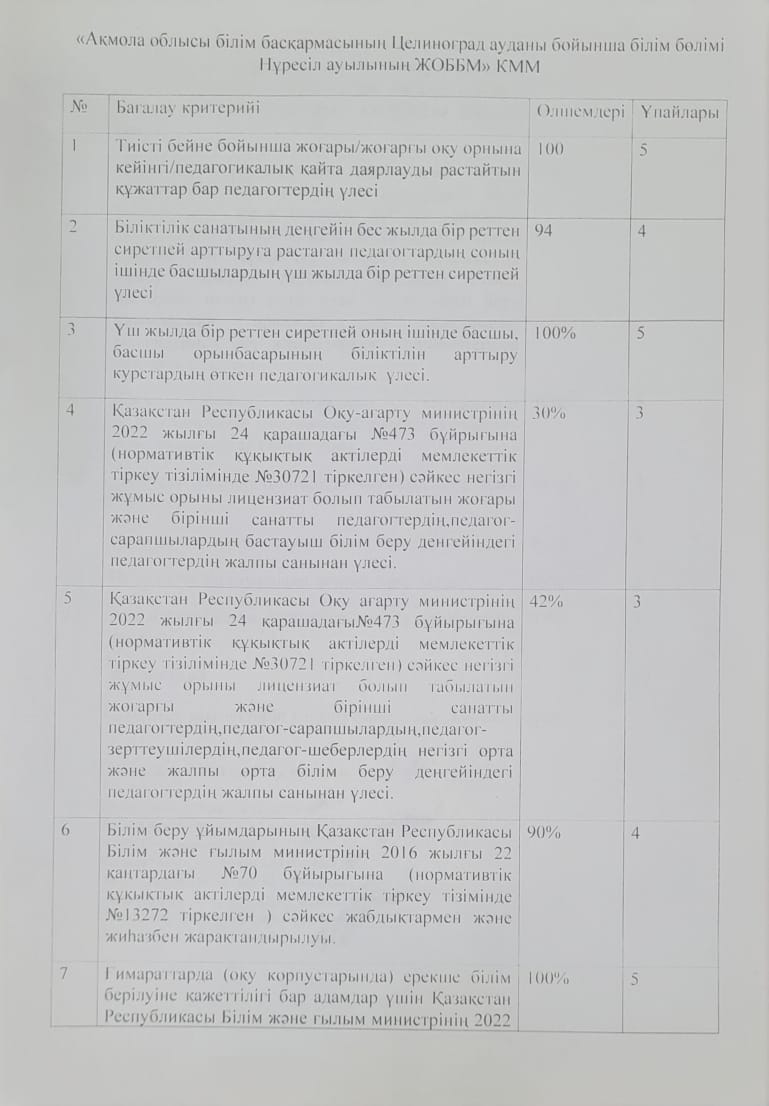 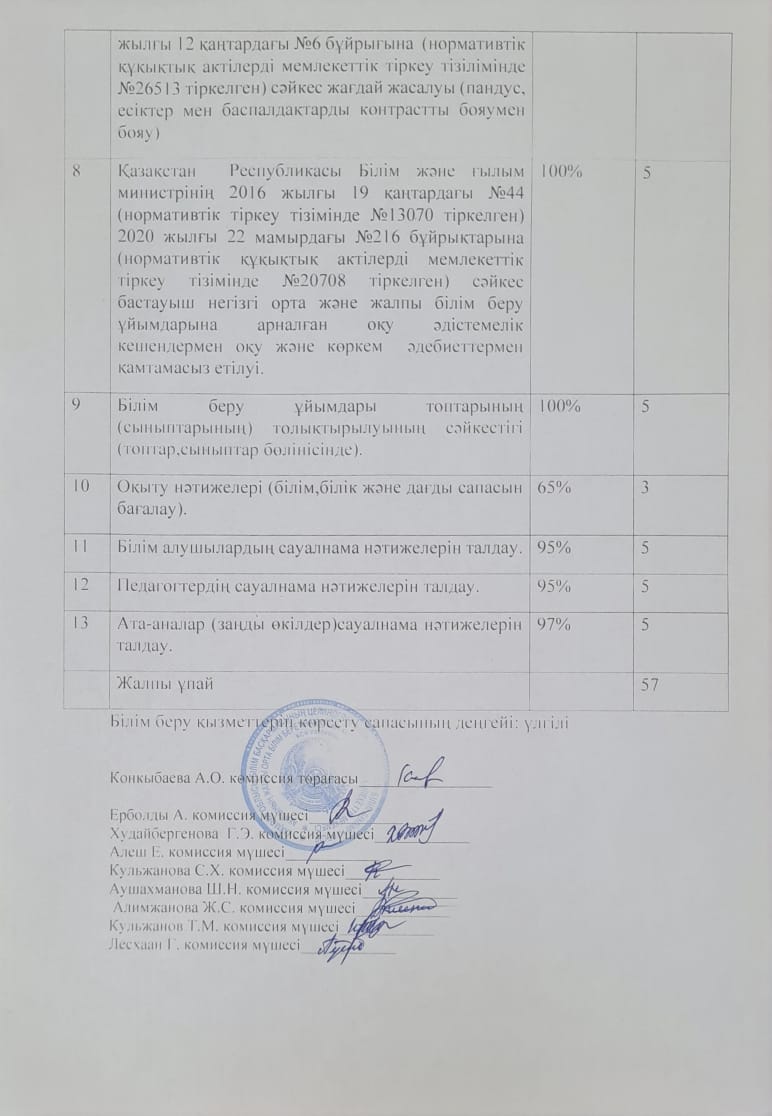 Оқу жылдарыМектепалды даярлық сыныбының тәрбиешілеріМектепалды даярлық сыныбының тәрбиешілеріМектепалды даярлық сыныбының тәрбиешілеріОқу жылдарыТәрбиешілер  саныЖоғары білімдіАрнайы орта білімді2021-202222(100%)0 (%)2022-202321(50%)1 (50%)2023-202433 (100%)0 (%)Оқужылдары Мектепалды даярлық сыныбының тәрбиешілері Мектепалды даярлық сыныбының тәрбиешілері Мектепалды даярлық сыныбының тәрбиешілеріТәрбиешілер саныПедагог-зерттеушіЖоғары категорияПедагог-сарапшы1 категория2категорияПедагог-модератор2021-202220(%)1 (50%)2022-202320(%)1 (50%)2023-202431(34%)1 (34%)Жасы2021-20222022-20232023-202420-дан 30-ға дейін11131-ден 40-қа дейін11141-ден 50-ге дейін00051 және одан жоғары001Оқу жылыТәрбиешілерсаныКурстан өткендер2021-2022 оқу жылы20%2022-2023  оқу жылы20%2023-2024  оқу жылы30%Оқу жылыТәрбиешілер  саныКелгеніКеткені, себебі2021-20222002022-20232002023-2024300№Оқу жылыАтауыАты-жөніАлған орыныЖетекшісіРеспубликалық деңгейРеспубликалық деңгейРеспубликалық деңгейРеспубликалық деңгейРеспубликалық деңгейРеспубликалық деңгей12021-2022«Ғажайып қыс» сурет номинация Ербол Толғанай1 орынБодаубай Жанилыс22021-2022«QazEducation» Республикалық баспа үйіЕрбол Толғанай Алғыс хатБодаубай Жанилыс№Оқу жылыАтауыАты-жөніАлған орныЖетекшісіРеспубликалықдеңгейРеспубликалықдеңгейРеспубликалықдеңгейРеспубликалықдеңгейРеспубликалықдеңгейРеспубликалықдеңгей12022-2023«Мұқағали Мұрасы» сурет салу аталымы бойыншаДауыл Айзере Бірлесқызы1орынБодаубай Жанилыс22022-2023«Мұқағали Мұрасы» сурет салу аталымы бойынша Мукатай Алижан Жанұзақұлы1орынБодаубай Жанилыс 32022-2023«Мұқағали Мұрасы» мәнерлеп оқу аталымы бойыншаЖайсан Саяжан Аманжолқызы1орынБодаубай Жанилыс42022-2023«Мұқағали Мұрасы» мәнерлеп оқу аталымы бойыншаИсабай Арайлым Шолабайқызы2орынБодаубай Жанилыс52022-2023«Мұқағали Мұрасы»сурет салу аталымы бойыншаЕркін Ерсұлтан Ерғанатұлы2орын Бодаубай Жанилыс62022-2023«Мұқағали Мұрасы»сурет салу бойынша Шаймардан Маулен Біржанұлы 1орынЕрбол Айтолхын72022-2023«Мұқағали Мұрасы» көркем жазу аталымы бойыншаСағидолла Амина 2орынЕрбол Айтолхын82022-2023«Мұқағали Мұрасы» сурет салу аталымы бойыншаХайса Алмас Қуатханұлы1орынЕрбол Айтолхын92022-2023«Мұқағали Мұрасы» салу аталымы бойыншаТолбохан Айсана Аманхэлдіқызы1орынЕрбол Айтолхын102022-2023«Бақытты Балалық шақ» қолөнер жұмысы аталымы бойыншаХуан Наурызбай Есенбекұлы 1орынБодаубай Жанилыс112022-2023«Бақытты балалық шақ» қолөнер жұмысы бойыншаДогдаархан Айсенім Есенгелдіқызы1орынБодаубай Жанилыс122022-2023«Super Talent» Сән әлемі жанры бойынша ән айтуҚоңырша Ердәулет1орынБолаубай Жанилыс132022-2023«Бақытты Балалық шақ» қолөнер жұмысы бойыншаСерікбекұлы Мәди1орынЕрбол Айтолхын142022-2023«Бақытты балалық шақ» қолөнер аталымы бойыншаСерікжанұлы Азамат1орынЕрбол Айтолхын152022-2023«Бақытты балалық шақ» көркем жазу аталымы бойыншаАуганқызы Аймира1орынЕрбол Айтолхын162022-2023«Мұқағали Мұрасы» салу аталымы бойыншаАбдуталипова Амина Канатовна1орынНогоспаева Айжан Амангелдыевна 172022-2023«Мұқағали Мұрасы» салу аталымы бойыншаКикун Вероника Владимировна1орынНогоспаева Айжан Амангелдыевна№Оқу жылыАтауыАты-жөніАлған орныЖетекшісіРеспубликалықдеңгейРеспубликалықдеңгейРеспубликалықдеңгейРеспубликалықдеңгейРеспубликалықдеңгейРеспубликалықдеңгей12023-2024«Суретші бала» аталымы бойыншаҚажығали Ақбаян Мерейқызы1 орынБодаубай Жанилыс22023-2024«Суретші бала» аталымы бойыншаЖантайлақ Ясмина Қазыбекқызы1 орынБодаубай Жанилыс 32023-2024«Суретші бала» аталымы бойыншаАлиева Раяна Улановна 1 орынБодаубай Жанилыс42023-2024«Суретші бала» аталымы бойыншаСьезбек Дархан 1 орынБодаубай Жанилыс52023-2024«Суретші бала» аталымы бойыншаСаулебай Айзере Омиртайқызы1 орын Бахыт Толғанай Ерсенқызы62023-2024«Суретші бала» аталымы бойыншаХамит Жанторе Қайратұлы 1 орынБахыт Толғанай Ерсенқзы72023-2024«Суретші бала» аталымы бойыншаҚайыржан Райяна Азаматқызы 1 орынБахыт Толғанай Ерсенқызы№ОқужылыАты-жөніАтауыАлғанорны12021-2022ж Бодаубай Жанилыс«QazEducation» Республикалық баспа үйіненАлғыс хат22021-2022 ж Бодаубай Жанилыс«Ауылдық округіміздің әлеуметтік-экономикалық қарқынды дамуына үлес қосқаны үшін»Алғыс хат32021-2022ж Бодаубай Жанилыс«KEMEL»өнер білім орталығының ұйымдастырумен балабақша және мектеп оқушылар арасында өткен «Ғажайып қыс»атты республикалық байқауына шәкірт дайындаған үшінДиплом42022-2023 ж Бодаубай Жанилыс«MANGLIK EL»жастары «Мұқағали Мұрасы» атты республикалық байқауына шәкірт дайындағаны үшінАлғыс хат52022-2023ж«Ақмола облысы білім басқармасының Целиноград аудан бойынша білім бөлімі» мемлекеттік мекемесіненАлғыс хат 62022-2023 ж«Нұрсұлтан» Республикалық ғылыми –әдістемелік және білім беру орталығынанАлғыс хат 72022-2023ж«MANGLIK EL»жастары «Бақытты балалалық шақ» атты республикалық байқауына шәкірт дайындағаны үшінАлғыс хат 82022-2023жРеспубликалық «Ұстаз-мектеп тірегі» тәжірибе алмасқаны үшінДиплом92022-2023ж«MANGLIK EL»жастары  «Мейірімді тәрбиеші» үздік эсселер байқауыАлғыс хат102022-2023 жЕрбол Айтолхын«MANGLIK EL»жастары «Мұқағали Мұрасы» атты республикалық байқауына шәкірт дайындағаны үшінАлғыс хат112022-2023 жЕрбол Айтолхын«MANGLIK EL»жастары «Бақытты балалалық шақ» атты республикалық байқауына шәкірт дайындағаны үшінАлғыс хат122022-2023жЕрбол Айтолхын«MANGLIK EL»жастары  «Мейірімді тәрбиеші» үздік эсселер байқауыАлғыс хат132022-2023жЕрбол Айтолхын«Нұрсұлтан» Республикалық ғылыми –әдістемелік және білім беру орталығынанАлғыс хат142022-2023жНогоспаева Айжан Амангелдыевна «MANGLIK EL»жастары «Мұқағали Мұрасы» атты республикалық байқауына шәкірт дайындағаны үшінАлғыс хат№ОқужылыАты-жөніАтауыАлғанорны12023-2024ж Бодаубай Жанилыс«MANGLIK EL»жастары «Алтын бала» республикалық байқауына шәкірт дайындағаны үшінАлғыс хат22023-2024жБахыт Толғанай Ерсенқызы«MANGLIK EL»жастары «Алтын бала» республикалық байқауына шәкірт дайындағаны үшінАлғыс хат Оқу жылы2021-20222022-20232023-2024Сыныптар  саныМАД-3МАД-2МАД-3Сыныптар2021-2022 оқу жылы2021-2022 оқу жылы2021-2022 оқу жылы2021-2022 оқу жылы2022-2023 оқу жылы2022-2023 оқу жылы2022-2023 оқу жылы2022-2023 оқу жылы2023-2024 оқу жылы Iжартыжылдық2023-2024 оқу жылы Iжартыжылдық2023-2024 оқу жылы Iжартыжылдық2023-2024 оқу жылы IжартыжылдықСыныптарОқу ж.басындакелдікеттіБарлығыОқу ж.басындакелдікеттіБарлығыОқу ж.басындакелдікеттіБарлығыДаярлық сыныбы А18001816011519000Даярлық сыныбы Ә000017001718000Даярлық сыныбы Б700762179000ОқужылыТоптың/сыныптардыңатауыОқытутіліТәрбиеленушілер саны2021-2022жМектепалды даярлық 0Ақазақша182021-2022жМектепалды даярлық 0БОрысша72022-2023жМектепалды даярлық 0Ақазақша152022-2023жМектепалды даярлық 0Борысша72022-2023жМектепалды даярлық 0Әқазақша172023-2024жМектепалды даярлық 0А қазақша192023-2024жМектепалды даярлық 0Ә қазақша182023-2024жМектепалды даярлық 0 БОрысша 9Топтардың атауыОқу қызметінің түрі2021-2022жТОБ ҚР БМ №557 бұйрығы 20 желтоқсан 2012ж2022-2023жТОБ ҚР БМ №557 бұйрығы 20 желтоқсан 2012ж2023-2024жТОБҚР Оқу ағарту мин стр. 03.08.2022ж №348 бұйрығыМАД қазақ сыныбы 5 жасИнварианты сағат саны171212МАД қазақ сыныбы 5 жасВариатив сағат саны3--МАД қазақ сыныбы 5 жасОқу жүктемесінің ең жоғарғы көлемі202020МАД орыс сыныбы  5 жасИнварианты сағат саны789МАД орыс сыныбы  5 жасВариати всағат саны---МАД орыс сыныбы  5 жасОқу жүктемесінің ең жоғарғы көлемі202020ЖылдарТоптарБала саныIдеңгейIIдеңгейIIIдеңгей2021-2022Даярлық топ «А»18Денсаулық-9Қатынас-8Қатынас-8Таным-7Шығармашылық-7Әлеумет-8Денсаулық-8Қатынас-8Қатынас-9Таным-9Шығармашылық-9Әлеумет-8Денсаулық-1Қатынас-2Қатынас-1Таным-2Шығармашылық-2Әлеумет-22021-2022Даярлық топ «Б»7Денсаулық-2Қатынас-6Таным-4Шығармашылық-2Әлеумет-5Денсаулық-5Қатынас-1Таным-3Шығармашылық-5Әлеумет-2Денсаулық-0Қатынас-0Таным-0Шығармашылық-0Әлеумет-02022-2023Даярлық топ «А»16Денсаулық-4Қатынас-5Таным-5Шығармашылық-5Әлеумет-5Денсаулық-9Қатынас-8Таным-8Шығармашылық-8Әлеумет-8Денсаулық-3Қатынас-3Таным-3Шығармашылық-3Әлеумет-32022-2023Даярлық топ «Ә»17Денсаулық-5Қатынас-6Таным-6Шығармашылық-6Әлеумет-6Денсаулық-9Қатынас-8Таным-8Шығармашылық-8Әлеумет-8Денсаулық-3Қатынас-3Таным-3Шығармашылық-3Әлеумет-32022-2023Даярлық топ «Б» Денсаулық 2Қатынас-5Таным-2Шығармашылық-4Әлеумет-4Денсаулық-4Қатынас-1Таным-4Шығармашылық-2Әлеумет-2Денсаулық-0Қатынас-0Таным-0Шығармашылық-0Әлеумет-02023-2024Даярлық топ «А»19Денсаулық-3Қатынас-3Таным-3Шығармашылық-3Әлеумет-3Денсаулық-11Қатынас-5Таным-4Шығармашылық-3Әлеумет-5Денсаулық-5Қатынас-11Таным-12Шығармашылық-13Әлеумет-112023-2024Даярлық топ «Ә»18Денсаулық-1Қатынас-5Таным-1Шығармашылық-7Әлеумет-4Денсаулық-5Қатынас-6Таным-7Шығармашылық-7Әлеумет-11Денсаулық-12Қатынас-7Таным-10Шығармашылық-4Әлеумет-32023-2024Даярлық топ «Б»9Денсаулық 1Қатынас-2Таным-2Шығармашылық-2Әлеумет-2Денсаулық-6Қатынас-4Таным-4Шығармашылық-4Әлеумет-4Денсаулық-2Қатынас-3Таным-3Шығармашылық-3Әлеумет-3№СұрақтарТолық келісемінКелісемінКеліспеймінТолық  келіспеймін1Сіздің балаңыз балабақшаға қуана барады58%42%0%0%2Топта баланың  оқуымен өмірі үшін қолайлы атмосфера бар58%42%0%0%3Сіз топ тәрбиешілерінің қызметіне қанағаттанасыз67%33%0%0%4Сіз мектепке дейінгі ұйымның басқа мамандарының (музыкалық жетекші, қазақ, орыс тілі педагогы, педагог-психолог, арнайы педагог)қызметіне қанағаттанасыз57%43%0%0%5Мұғалімдер этика нормаларын, педагогикалық әдептілікпен балалармен қарым-қатынастағы әділеттілікті сақтайды61%39%0%0%6Сіз балаңыздың дамуын байқайсыз ба59%41%0%0%7Мектепке дейінгі ұйымның оқыту және тәрбие жұмысы баланы мектепке дайындауға ықпал етеді58%42%0%0%8Балалардың тамақтануы талапқа сай және мектеп жасына дейінгі балалар үшін теңдестірілген51%44%2%3%9Сіз балаңыздың жетістіктерімен мінез-құлқы туралы  ақпараттандыру сапасына қанағаттанасыз5%39%2%0%10Топ ата-аналарымен мектепке дейінгі ұйым мамандары: медицина қызметкері, психолог, қазақ немесе басқа тіл мұғалімі, музыка жетекшісі және т.б. балаңызды дамыту, тәрбиелеу және оқыту мәселелерінде консультациялық көмек көрсетіледі.61%37%2%0%11Сіз балабақша жұмысын ұйымдастыруға қуаныштысыз54%46%0%0%12Сіз мектепке дейінгі ұйымға материалдық көмек көрсетесіз бе16%19%49%16%13Егер сіз жауаптардың кез келгенін түсіндіргіңіз келсе немесе мектепке дейінгі ұйымтуралытүсініктемеқосқыңызкелсенемесемектепкедейінгіұйымныңжұмысынжақсартубойыншаұсыныстарбергіңізкелсе, мынажердікөрсетіңіз. Егерсіздешағымдарболса, сізбілімберусаласындағысапанықамтамасызетуДепартаментінежүгінеаласызнемесеосындакөрсетіңіз17%33%48%2%14Барлығы90%90%8%2%№СұрақтарТолықкелісемінКелісемінКеліспеймінТолықкеліспеймін1Мектепкедейінгіұйымныңжұмысыуақытталаптарынасәйкескеледі, инновациярежиміндеөтеді33%67%0%0%2Педагогтергебілімберупроцесінебелсендіқатысужәнебіліктілігінарттыруүшінжағдайларжасалған17%83%0%0%3Педагогтартиімдіәдістемеліккөмекалады17%83%0%0%4Мұғалімдерэмоционалды-психологиялыққолдауалады17%83%0%0%5Оқытументәрбиелеудіңсапалыпроцесінұйымдастыруүшінжағдайларжасалған33%67%0%0%6Педагогтердіңбіліктілігінарттырукурстарынануақтылыөтуіүшінжағдайларжасалған17%83%0%0%7ЕңбекжағдайларыҚазақстанРеспубликасыЕңбеккодексініңталаптарынасәйкескеледі13%87%0%0%8Әкімшіліктіңжұмысстилімұғалімдердіңөзін-өзідамытуынажәнеөзін-өзібекітуінеықпалетеді13%87%0%0%9Тәрбиеленушілер, ата-аналар, мұғалімдерарасындағыжанжалдардыңалдыналужәнешешубойыншатиімдіжұмысжүргізілуде25%75%0%0%10Оқу-материалдықбазатәрбиеленушілердіңдамуынажағдайжасауғаықпалетедіАта-аналартоппедагогтарыныңжұмысынақанағаттанады13%87%0%0%11Ұжымдақолайлыморальдық-психологиялықахуал бар13%87%0%0%12Тамақтанусапасыталапқасайжәнемектепжасынадейінгібалаларүшінтеңдестірілген13%87%0%0%13Әріптестер  мейірімді  және  әрқашан көмектесуге  дайын13%87%0%0%14Сапалы оқыту  процесін жүргізу  үшін   оқу-әдістемелік  және техникалық құралдар  базасы  құрылды 25%75%0%20%15Әр мұғалімнің кәсібижәнешығармашылықөсуінежағдайжасалған25%75%0%0%16Мектепкедейінгіұйымәкімшілігіжұмыстапедагогтардыкөтермелеудіқолданады13%87%0%0%17Ата-аналартоппедагогтарыныңжұмысынақанағаттанады25%75%0%0%18Мектепкедейінгіұйымдаережебелгіленгентексерушілерүшінақшажиналды0%25%75%0%19Егерсізжауаптардыңкезкелгенінтүсіндіргіңізкелсенемесемектепкедейінгіұйымтуралытүсініктемеқосқыңызкелсенемесеұсыныстарбергіңізкелсе, осындакөрсетіңіз. %0%100%0%Барлығы91%9%